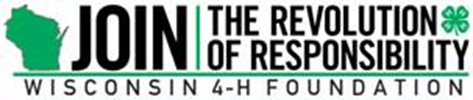 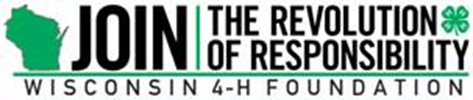 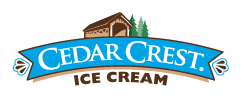 2015 Ice Cream Flavor Creation ContestCedar Crest Ice Cream and the Wisconsin 4-H Foundation have teamed up to present a Create an Ice Cream Flavor Contest.  The contest is open to all Wisconsin 4-H groups.  Entries are due to Cedar Crest Ice Cream no later than December 1, 2015.Entry Name _____________________________________________________________________________________________________________Entry Description _________________________________________________________________________________________________________________________________________________________________________________________________________________________________________________________________________________________________________________________________________________________Club Name ______________________________________________________________________________________________________________Club County _____________________________________________________________________________________________________________Club Leader Name ________________________________________________________________________________________________________Club Leader Address ______________________________________________________________________________________________________Club Leader Phone Number ______________________________ Club Leader Email __________________________________________________Clubs may include photos, drawings or stories about the development of the flavor may be included with the entry, but are not required.  These items may be used by Cedar Crest and the 4-H Foundation for promotional purposes.Entries must be sent or emailed to Cedar Crest Ice Cream no later than December 1, 2015.Cedar Crest Ice Cream7269 Highway 60Cedarburg, Wisconsin 53012kay.schmit@cedarcresticecream.comAll entries into the Cedar Crest Ice Cream Flavor contest become the sole property of Cedar Crest Ice Cream.  Any images, descriptions, photos or other material submitted as part of the contest may be used at the discretion of Cedar Crest Ice Cream and the 4-H Foundation for promotional purposes.